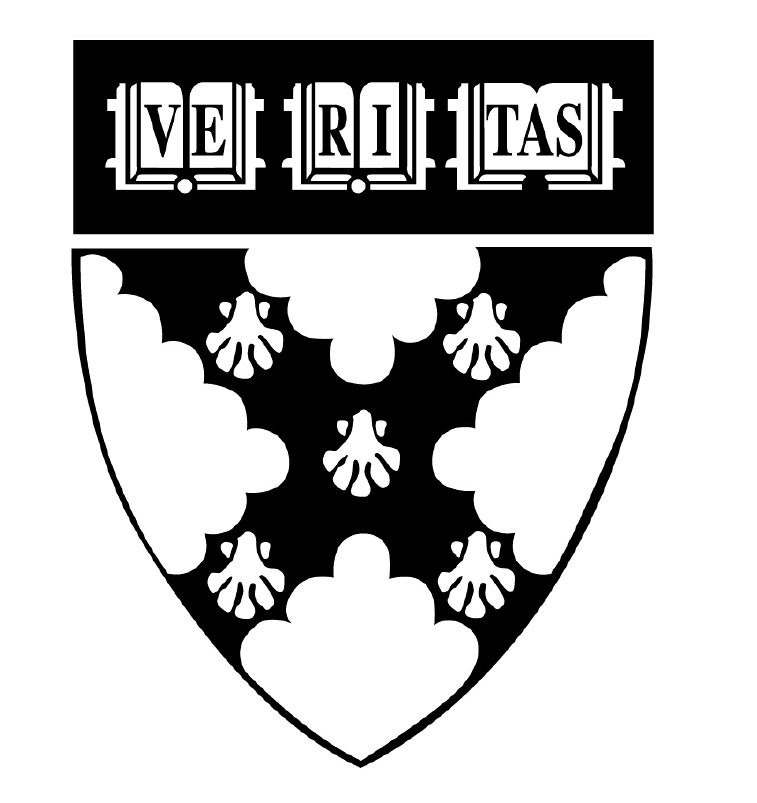 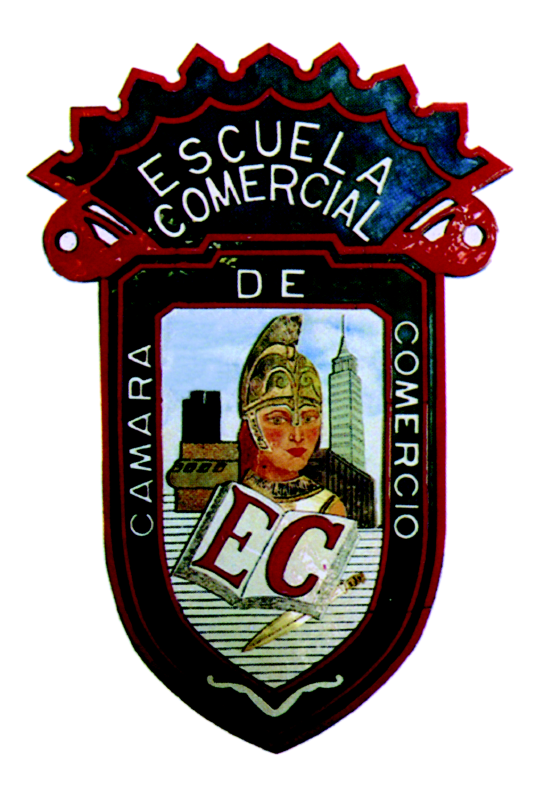 1.- Contesta las siguientes preguntas.Define que es una magnitud escalar  y menciona 3 ejemplos.Define que es una magnitud vectorial y nombra 3 ejemplos.Explica que es un vector y cuáles son sus características.Explica que es un sistema de vectores coliniales y cita un ejemplo.Explica que es un sistema de vectores concurrentes y ejemplifica.¿Cómo se define la resultante de un sistema de vectores y como la equilibrante?Menciona en qué consiste la propiedad de los vectores libres.¿Qué diferencia existe entre distancia y desplazamiento?Describe brevemente en forma analítica como se encuentra las componentes rectangulares o perpendiculares.¿Por qué es más preciso emplear un método analítico que uno grafico?Al sumar vectores concurrentes, ¿Cuándo se utiliza la ley de los cosenos y cuando la ley de los senos?Al aplicar la ley de los cosenos, ¿Qué ángulo nos interesa para calcular la resultante en la suma de 2 vectores concurrentes?Resolver:1) En el siguiente cuadro se muestran los resultados de las mediciones de una longitud dada:2) Determinar:a) El valor probable.b) Error relativo y porcentual de la 3° y 4° medición.1.- Contesta las siguientes cuestiones:a) Defina que es una magnitud escalar y menciona 3 ejemplos: ______________________________________________________________________________________________________________________________________________________________________________________________________________________________________________b) Define que es una magnitud vectorial y nombra 3 ejemplos: _________________________________________________________ ____________________________________________________________________________________________________________________________________________________________________________________c) Explica qué es un vector y cuáles son sus características: _______________________________________________________________________________________________________________________________________________________________________________________________________________________________________________d) Explica que es un sistema de vectores colineales: __________________________________________________________________ ____________________________________________________________________________________________________________________________________________________________________________________e) Explica que es un sistema de vectores concurrentes: ________________________________________________________________ ___________________________________________________________________________________________________________________________________________________________________________________	22.22  m/s	2.- Descomposición  y composición rectangular de vectores:a) Encontrar de manera grafica y analítica las componentes rectangulares o perpendiculares de los siguientes vectores:3.- Por medio del método grafico y analítico, halla para cada uno de los casos el vector resultante y el ángulo que forma respecto a la horizontal.		4.- Suma de vectores angulares o concurrentesElabora la siguiente suma de vectores por el método del polígono y grafica la resultante						F1== 6N										F2== 7N	F7== 8N				400				350			F3== 7N			280				F6== 6N		600				F5== 10N						F4== 9NMATERIA  Física 1TEMA: Vectores PROFESOR:  CARLOS SALINAS LOERAMediciónMedidaN°cm12345672,832,852,872,842,862,842,86VectorxyMagnitudánguloF1F2F3F4F5F6F6Resultante